                                                             Брянская областьКарачевский районМуниципальное бюджетное дошкольное образовательное учреждение детский сад  № 10 «Мишутка» г.КарачеваПриказ о комплектовании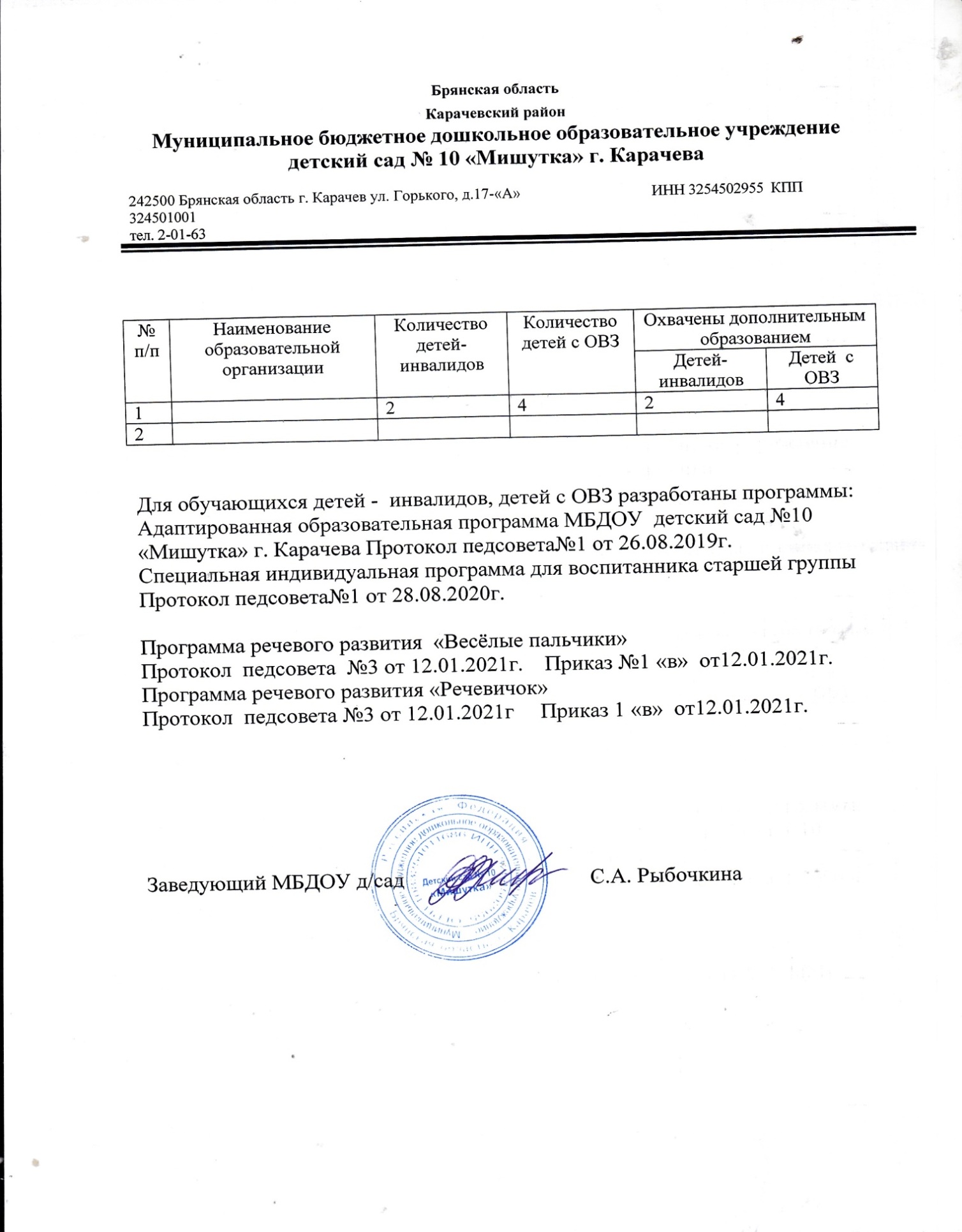 242500, Брянская область, г.Карачев, ул. Горького, 17-ател. 2-01-63ИНН 3254502955 КПП 324501001№  дата приказа Наименование группыКоличество воспитанников№8от 01.09.2023г.Вторая группа раннего возраста 23№8от 01.09.2023г. Младшая  группа 22№8от 01.09.2023г.Средняя группа 22№8от 01.09.2023г.Старшая группа25№8от 01.09.2023г.Подготовительная группа26